INSTITUTO FEDERAL DE EDUCAÇÃO, CIÊNCIA E TECNOLOGIA DE PERNAMBUCODIRETORIA DE ENSINO DO CAMPUS PAULISTAPROGRAMA INSTITUCIONAL DE MONITORIACURSOS TÉCNICOS E SUPERIORESANEXO IIPLANO DE MONITORIA - COMPONENTE CURRICULAR DE FORMAÇÃO GERAL Nome do docente-orientador: _______________________________________________________Nome do curso do componente curricular:_____________________________________________Nome do componente curricular:____________________________________________________Número de estudantes matriculados no componente curricular: ___________________________Quantidade de Monitores pretendidos para a realização da monitoria (no máximo 4): __________Turno no qual o componente curricular está sendo ofertado:  (  ) Manhã      (  ) Tarde         (  ) NoiteObs.: Os horários nos quais serão desenvolvidas as atividades de monitoria deverão ser definidos posteriormente em acordo com o estudante-monitor, atendendo aos itens 3.6. , 3.7. e 3.8. deste Edital.Justificativa (para a necessidade de monitores):__________________________________________________________________________________________________________________________________________________________________________Objetivo(s):__________________________________________________________________________________________________________________________________________________________________________Lista Geral de atividades (pode-se acrescentar mais atividades, se necessário):__________________________________________Assinatura do(a) docente-orientador(a)Obs.: Não são permitidas assinaturas do tipo foto. A assinatura precisa ser manuscrita (de próprio punho) ou digital (exemplo: Sou.Gov).INSTITUTO FEDERAL DE EDUCAÇÃO, CIÊNCIA E TECNOLOGIA DE PERNAMBUCODIRETORIA DE ENSINO DO CAMPUS PAULISTAPROGRAMA INSTITUCIONAL DE MONITORIACURSOS TÉCNICOS E SUPERIORESANEXO IIIPLANO DE MONITORIA - COMPONENTE CURRICULAR DE NÍVEL TÉCNICO OU NÍVEL SUPERIORNível do componente curricular:              (    ) Técnico          (    ) Superior Nome do docente-orientador: _______________________________________________________Nome do curso do componente curricular:_____________________________________________Nome do componente curricular:____________________________________________________Número de estudantes matriculados no componente curricular: ___________________________Quantidade de Monitores pretendidos para a realização da monitoria (no máximo 4): __________Turno no qual o componente curricular está sendo ofertado:  (  ) Manhã       (  ) Tarde         (  ) NoiteObs.1: Se a equivalência do componente curricular for obtida a partir da aprovação do estudante em dois ou mais componentes curriculares, eles devem compor uma única linha na tabela.Obs.2: Caso o componente curricular possua mais de um equivalente, pode-se acrescentar mais linhas ao quadro.Obs.3: Os horários nos quais serão desenvolvidas as atividades de monitoria deverão ser definidos posteriormente em acordo com o estudante-monitor, atendendo aos itens 3.6. , 3.7. e 3.8.  deste Edital. Justificativa (para a necessidade de monitores):__________________________________________________________________________________________________________________________________________________________________________Objetivo(s):__________________________________________________________________________________________________________________________________________________________________________Lista Geral de atividades (pode-se acrescentar mais atividades, se necessário):__________________________________________Assinatura do(a) docente-orientador(a)Obs.: Não são permitidas assinaturas do tipo foto. A assinatura precisa ser manuscrita (de próprio punho) ou digital (exemplo: Sou.Gov).INSTITUTO FEDERAL DE EDUCAÇÃO, CIÊNCIA E TECNOLOGIA DE PERNAMBUCODIRETORIA DE ENSINO DO CAMPUS PAULISTAPROGRAMA INSTITUCIONAL DE MONITORIACURSOS TÉCNICOS E SUPERIORESANEXO IVCONTEÚDO PROGRAMÁTICO DA PROVA DE SELEÇÃO DE MONITORIANome do docente-orientador: _______________________________________________________Nome do curso do componente curricular:_____________________________________________Nome do componente curricular:____________________________________________________Turno no qual o componente curricular está sendo ofertado:  (  ) Manhã       (  ) Tarde         (  ) NoiteObs.: Caso necessário, podem ser inseridas mais linhas ao quadro.__________________________________________Assinatura do(a) docente-orientador(a)Obs.: Não são permitidas assinaturas do tipo foto. A assinatura precisa ser manuscrita (de próprio punho) ou digital (exemplo: Sou.Gov).INSTITUTO FEDERAL DE EDUCAÇÃO, CIÊNCIA E TECNOLOGIA DE PERNAMBUCODIRETORIA DE ENSINO DO CAMPUS PAULISTAPROGRAMA INSTITUCIONAL DE MONITORIACURSOS TÉCNICOS E SUPERIORESANEXO VPROVA DE SELEÇÃO DE MONITORIA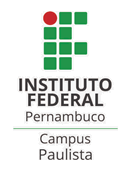 1. Inserir primeira questão (Pontuação:      )a)b)c)d)e)2. Inserir segunda questão (Pontuação:     )a)b)c)d)e)…Boa prova!INSTITUTO FEDERAL DE EDUCAÇÃO, CIÊNCIA E TECNOLOGIA DE PERNAMBUCODIRETORIA DE ENSINO DO CAMPUS PAULISTAPROGRAMA INSTITUCIONAL DE MONITORIACURSOS TÉCNICOS E SUPERIORESANEXO VIGABARITO DA PROVA DE SELEÇÃO DE MONITORIANome do docente-orientador: _______________________________________________________Nome do curso do componente curricular:_____________________________________________Nome do componente curricular:____________________________________________________Turno no qual o componente curricular está sendo ofertado:  (  ) Manhã       (  ) Tarde         (  ) NoiteINSTITUTO FEDERAL DE EDUCAÇÃO, CIÊNCIA E TECNOLOGIA DE PERNAMBUCODIRETORIA DE ENSINO DO CAMPUS PAULISTAPROGRAMA INSTITUCIONAL DE MONITORIACURSOS TÉCNICOS E SUPERIORESANEXO IXTERMO DE COMPROMISSO DO DOCENTE-ORIENTADORNa condição de candidato a docente-orientador(a), eu _____________________________________________________________________________, declaro estar ciente das normas contidas neste Edital, responsabilizando-me pela condução, dentro das normas do referido Edital, do Plano de Monitoria proposto, caso seja aprovado, que será executado durante todo o período de vigência do Programa de Monitoria 2024.1.Paulista, ___ de __________ de 20___.__________________________________________Assinatura do(a) docenteObs.: Não são permitidas assinaturas do tipo foto. A assinatura precisa ser manuscrita (de próprio punho) ou digital (exemplo: Sou.Gov).AtividadeCarga Horária Semanal (de 8h a 12h)Local de Desenvolvimento da               AtividadeLista de componentes curriculares equivalentesLista de componentes curriculares equivalentesLista de componentes curriculares equivalentesLista de componentes curriculares equivalentesComponente(s) Curricular(es) equivalente(s)Curso(s) do(s) Componente(s)  Curricular(es) equivalente(s)Turno12…AtividadeCarga Horária Semanal (de 8h a 12h)Local de Desenvolvimento da               AtividadeLista de conteúdosLista de conteúdosLista de conteúdos1.1.1.2.2.2.3.3.3.INSTITUTO FEDERAL DE EDUCAÇÃO, CIÊNCIA E TECNOLOGIA DE  PERNAMBUCO CAMPUS PAULISTA PROGRAMA DE MONITORIA DE CURSOS TÉCNICOS E SUPERIORESINSTITUTO FEDERAL DE EDUCAÇÃO, CIÊNCIA E TECNOLOGIA DE  PERNAMBUCO CAMPUS PAULISTA PROGRAMA DE MONITORIA DE CURSOS TÉCNICOS E SUPERIORESNOTA:NOME DO CANDIDATO:NOME DO CANDIDATO:NOME DO CANDIDATO:MATRÍCULA:DATA:DATA:NOME DO COMPONENTE (parte a ser preenchida pelo docente):NOME DO COMPONENTE (parte a ser preenchida pelo docente):NOME DO COMPONENTE (parte a ser preenchida pelo docente):TURNO NO QUAL O COMPONENTE CURRICULAR ESTÁ SENDO OFERTADO (parte a ser preenchida pelo docente):TURNO NO QUAL O COMPONENTE CURRICULAR ESTÁ SENDO OFERTADO (parte a ser preenchida pelo docente):TURNO NO QUAL O COMPONENTE CURRICULAR ESTÁ SENDO OFERTADO (parte a ser preenchida pelo docente):CURSO (parte a ser preenchida pelo docente):CURSO (parte a ser preenchida pelo docente):CURSO (parte a ser preenchida pelo docente):DOCENTE (parte a ser preenchida pelo docente):DOCENTE (parte a ser preenchida pelo docente):DOCENTE (parte a ser preenchida pelo docente):ATENÇÃO!Use apenas caneta esferográfica transparente com tinta nas cores azul ou preta. Escreva o seu nome completo e seu número de matrícula no espaço indicado.A prova terá duração máxima de 2 horas e 15 minutos.Para cada questão de múltipla escolha, há apenas uma opção de resposta correta.Iniciadas as provas, nenhum candidato poderá retirar-se da sala antes de decorridos 45 minutos (uma hora-aula) de prova.Numeração da questãoGabarito1.2.3.4.5.6.7.8.9.10.